Name of Journal: World Journal of Clinical CasesManuscript NO: 57414Manuscript Type: CASE REPORTTherapeutic experience of an 89-year-old high-risk patient with incarcerated cholecystolithiasis: A case report and literature reviewZhang ZM et al. An 89-year high-risk incarcerated cholecystolithiasisZong-Ming Zhang, Chong Zhang, Zhuo Liu, Li-Min Liu, Ming-Wen Zhu, Yue Zhao, Bai-Jiang Wan, Hai Deng, Hai-Yan Yang, Jia-Hong Liao, Hong-Yan Zhu, Xue Wen, Li-Li Liu, Man Wang, Xiao-Ting Ma, Miao-Miao Zhang, Jiao-Jiao Liu, Tian-Tian Liu, Niu-Niu Huang, Pei-Ying Yuan, Yu-Jiao Gao, Jing Zhao, Xi-Ai Guo, Fang Liao, Feng-Yuan Li, Xue-Ting Wang, Rui-Jiao Yuan, Fang WuZong-Ming Zhang, Chong Zhang, Zhuo Liu, Li-Min Liu, Ming-Wen Zhu, Yue Zhao, Bai-Jiang Wan, Hai Deng, Hai-Yan Yang, Jia-Hong Liao, Hong-Yan Zhu, Xue Wen, Li-Li Liu, Man Wang, Xiao-Ting Ma, Miao-Miao Zhang, Jiao-Jiao Liu, Tian-Tian Liu, Niu-Niu Huang, Pei-Ying Yuan, Yu-Jiao Gao, Jing Zhao, Xi-Ai Guo, Fang Liao, Feng-Yuan Li, Xue-Ting Wang, Rui-Jiao Yuan, Department of General Surgery, Beijing Electric Power Hospital, State Grid Corporation of China, Capital Medical University, Beijing 100073, ChinaFang Wu, Department of Pathology, Beijing Electric Power Hospital, State Grid Corporation of China, Capital Medical University, Beijing 100073, ChinaAuthor contributions: All authors contributed to this paper; Zhang ZM, Zhang C, Liu Z, Liu LM, Zhu MW, Zhao Y, Wan BJ, Deng H, Yang HY, Liao JH, Zhu HY, Wen X, Liu LL, Wang M, Ma XT, Zhang MM, Liu JJ, Liu TT, Huang NN, Yuan PY, Gao YJ, Zhao J, Guo XA, Liao F, Li FY, Wang XT, and Yuan RJ performed the diagnosis and treatment; Wu F performed the pathological examination; Zhang ZM and Zhang C were major contributors in the writing of this manuscript; Zhang ZM provided the funding; All authors have read and approved the final version of the manuscript.Supported by Beijing Municipal Science and Technology Commission, No. Z171100000417056.Corresponding author: Zong-Ming Zhang, MD, PhD, Chief Doctor, Professor, Department of General Surgery, Beijing Electric Power Hospital, State Grid Corporation of China, Capital Medical University, No. 1 Taipingqiaoxili, Fengtai District, Beijing 100073, China. zhangzongming@mail.tsinghua.edu.cn Received: June 8, 2020Revised: August 24, 2020Accepted: September 11, 2020Published online: AbstractBACKGROUNDThe global pandemic of coronavirus disease 2019 pneumonia poses a particular challenge to the emergency surgical treatment of elderly patients with high-risk acute abdominal diseases. Elderly patients are a high-risk group for surgical treatment. If the incarceration of gallstones cannot be relieved, emergency surgery is unavoidable. CASE SUMMARYWe report an 89-year-old male patient with acute gangrenous cholecystitis and septic shock induced by incarcerated cholecystolithiasis. He had several coexisting, high-risk underlying diseases, had a history of radical gastrectomy for gastric cancer, and was taking aspirin before the operation. Nevertheless, he underwent emergency laparoscopic cholecystectomy, with maintenance of postoperative heart and lung function, successfully recovered, and was discharged on day 8 after the operation. CONCLUSIONEmergency surgery for elderly patients with acute abdominal disease is safe and feasible during the coronavirus disease 2019 pandemic, the key is to abide strictly by the hospital’s epidemic prevention regulations, fully implement the epidemic prevention procedure for emergency surgery, fully prepare before the operation, accurately perform the operation, and carefully manage the patient postoperatively.Key words: Extremely elderly patient; Cholecystolithiasis incarceration; Acute gangrenous cholecystitis; Acute abdominal diseases; COVID-19; Case reportZhang ZM, Zhang C, Liu Z, Liu LM, Zhu MW, Zhao Y, Wan BJ, Deng H, Yang HY, Liao JH, Zhu HY, Wen X, Liu LL, Wang M, Ma XT, Zhang MM, Liu JJ, Liu TT, Huang NN, Yuan PY, Gao YJ, Zhao J, Guo XA, Liao F, Li FY, Wang XT, Yuan RJ, Wu F. Therapeutic experience of an 89-year-old high-risk patient with incarcerated cholecystolithiasis: A case report and literature review. World J Clin Cases 2020; In pressCore tip: We report the therapeutic experience of an 89-year-old high-risk patient with acute gangrenous cholecystitis and septic shock induced by incarcerated cholecystolithiasis. This paper explores the indication for emergency surgery, selection of surgical procedure, and maintenance of postoperative cardiopulmonary function, so as to provide beneficial reference for emergency surgery in elderly patients with high-risk acute abdominal diseases.INTRODUCTIONThe global pandemic of coronavirus disease 2019 (COVID-19) pneumonia is posing a great threat to people's health and life and has seriously affected people’s daily life and diagnosis and treatment of other diseases. Biliary diseases in elderly patients are mostly accompanied by coronary heart disease, hypertension, cerebral infarction, chronic bronchopulmonary emphysema, diabetes, and other basic diseases, so the risk of surgery is high[1,2]. If the incarceration of gallstones cannot be relieved timeously, it can induce acute gangrenous cholecystitis[3], septic shock, and even death. The traditional view is that laparoscopic cholecystectomy is not suitable for patients with a history of upper abdominal surgery[4]. In theory, patients who are taking single (aspirin) or dual (aspirin + clopidogrel) antiplatelet therapy for prevention of thrombosis need to stop medication for 7 d before surgery[5].Recently, we treated an 89-year-old male patient with acute gangrenous cholecystitis and septic shock induced by incarcerated cholecystolithiasis. He had several coexisting high-risk underlying diseases, such as coronary heart disease, hypertension, cerebral infarction, and chronic bronchitis, had a history of radical gastrectomy for gastric cancer, and took aspirin for a long time until the day of admission. We here report the experience of diagnosis and treatment along with a literature review so as to provide a reference for emergency surgery and effective epidemic prevention in elderly patients with high-risk acute abdominal diseases during the COVID-19 pandemic.CASE PRESENTATIONChief complaintsAn 89-year-old male patient (born on January 18, 1931) was admitted to our hospital on March 19, 2020, because of right upper abdominal pain and fever for 2 d.History of present illnessThe patient experienced a postprandial sudden right upper abdominal pain 2 d prior, which was a persistent blunt pain, paroxysmal colic, accompanied by radiating pain in the right shoulder and back, and fever (maximum temperature 38.2 °C).History of past illnessHe had a history of coronary heart disease, hypertension, cerebral infarction, open radical gastrectomy for gastric cancer for 30 years, and took aspirin for a long time until the day of admission. He had a history of chronic bronchitis for 5 years.Personal and family historyHe had no history of smoking, drinking, or familial disease. He had no contact with COVID-19 pneumonia.Physical examinationPhysical examination revealed right upper abdominal tenderness, rebound pain, positive Murphy’s sign, negative ascites sign, blood pressure 86/56 mmHg, pulse 110 beats/min, and respiratory rate 28 breaths/min.Laboratory examinationsPeripheral white blood cell count (WBC) was 16.2 × 109/L, and neutrophils were 92.4%. High-sensitivity C-reactive protein (Hs-CRP) was 178.01 mg/L, and serum procalcitonin was 1.31 ng/mL. Regarding liver function, alanine aminotransferase was 19 U/mL, albumin was 38.1 g/L, total bilirubin was 36.76 μmol/L, and direct bilirubin was 10.53 μmol/L. Regarding cardiac function, high-sensitivity troponin I was 0.009 ng/mL, creatine kinase isoenzyme MB was 1.6 ng/mL, myoglobin was > 1200 ng/mL, and B-type natriuretic peptide (BNP) was 348.9 pg/mL. Regarding blood gas analysis, partial pressure of oxygen was 85.1 mmHg, oxygen saturation was 96.7%, and partial pressure of carbon dioxide was 25.3 mmHg.Imaging examinationsChest computed tomography (CT) showed pulmonary infection. Abdominal magnetic resonance imaging (MRI) showed a thickened gallbladder wall and surrounding fluid (Figure 1A), and a high-signal shadow of about 2 cm in diameter was seen in the gallbladder neck (Figure 1B). Magnetic resonance cholangiopancreatography showed filling defect of the gallbladder neck (Figure 1C).Pathological findingsA large amount of neutrophil infiltration, abscess, and necrosis were formed in the gallbladder wall. The mucosal epithelium of the gallbladder was necrotic and shed (Figure 1I).FINAL DIAGNOSISIncarcerated cholecystolithiasis and acute gangrenous cholecystitis.TREATMENTAfter the patient was excluded by COVID-19 pneumonia screening, a single isolation ward was arranged. The major therapeutic measures included antispasmodic (anisodamine 10 mg, intravenous injection), analgesic (pethidine hydrochloride 50 mg, intramuscular injection), anti-infective (meropenem), and antishock (dopamine) medication. After 16 h, routine blood examination showed WBC 15.5 × 109/L, neutrophils 90.4%, Hs-CRP 190.92 mg/L, and serum procalcitonin 2.47 ng/mL.Through active preoperative preparation, after the patient signed the “Surgical Screening Form for Hospital Response to COVID-19 Epidemic Situation”; under the premise of taking secondary level protective measures for the operating room, supplies and personnel; on the basis of the emergency plan (fibrinogen, prothrombin complex, and plasma) to deal with intraoperative hemostasis and postoperative wound bleeding caused by taking aspirin preoperatively; and according to the specified protective route, the patient was transported to the specific independent negative pressure operating room, and underwent emergency laparoscopic exploration (Figure 1D). The patient had abdominal purulent effusion (Figure 1E), severe right upper abdominal adhesions (Figure 1F), gallbladder wall gangrene (Figure 1G), purulent bile in the gallbladder cavity, and incarcerated stones in the gallbladder neck. Laparoscopic cholecystectomy was performed successfully (Figure 1H). The operation lasted 110 min with intraoperative bleeding of 100 mL. After the operation, the pathological specimens were placed in a double-layer specimen bag and sealed for inspection, and the medical waste was put into the double-layer medical waste bag for sealing and then disposed. After the operation, the patient with tracheal intubation was sent back to the original isolation ward along the designated protective route. After 16 h of ventilator-assisted therapy, he was successfully weaned from the ventilator. After 24 h, because of pulmonary insufficiency, he underwent tracheal intubation and ventilator-assisted breathing again. He received intensive treatment and specialist bedside care for 97 h, with successful prevention and treatment of heart and lung dysfunction. He was successfully weaned from the ventilator again, and gradually resumed eating. At 8 d after surgery, he successfully recovered and was discharged.OUTCOME AND FOLLOW-UPAt the 2-mo follow-up, the patient had no abdominal pain, fever, or other discomfort. Liver, heart, and lung functions were normal.DISCUSSIONOn March 11, 2020, the World Health Organization announced the global pandemic of COVID-19 pneumonia. As of 11:00 on May 25, Beijing time, the number of confirmed cases of global COVID-19 had reached 5.4077 million, with 345060 deaths. Therefore, there is an urgent need to strengthen protection against the global COVID-19 pandemic[6,7].A serious challenge is how to prevent effectively nosocomial infection and avoid the occurrence of clustered epidemic events and to carry out actively emergency surgical treatment for critically-ill patients[8,9]. Special attention should be paid especially to elderly patients undergoing emergency surgery, due to the higher risk of infection during the perioperative period. Based on our experience of successful emergency surgery of elderly high-risk patients, the full process of epidemic protection of emergency surgery during the COVID-19 pandemic is summarized as follows. COVID-19 pneumonia has the characteristics of strong infectivity, high susceptibility of the population, long incubation period, and diverse clinical manifestations. Elderly patients with diabetes, hypertension, and cardiovascular and cerebrovascular diseases are more susceptible than younger patients[10]. When the current COVID-19 epidemic situation is still severe, during patient admission, strict screening and careful admission must be carried out. This is to diagnose specific diseases and their degree of critical severity. It is also to investigate fully the epidemic situation and contact history with the epidemic area; strictly abide by the epidemic prevention regulations of the hospital; improve the relevant epidemic investigation and inspection (such as routine blood examination, C-reactive protein, chest CT, novel coronavirus nucleic acids and antibodies); and arrange a single ward for isolation and protection. For the present case, chest CT before admission suggested pulmonary infection, so differential diagnosis of COVID-19 pneumonia was important.Many elderly patients with acute abdominal disease often have coexisting underlying diseases. This patient had pulmonary infection, as well as a long history of coronary heart disease, hypertension, cerebral infarction, chronic bronchitis, and emphysema. Adequate preoperative examination and preparation should be carried out in such cases. On the basis of strict inspection of indications and contraindications of acute abdominal disease, once emergency surgery is decided, heart, lung, liver and kidney function, and the coagulation system related to perioperative safety must be thoroughly investigated. Before surgery, patients sign the “Surgical Screening Form for Hospital Response to COVID-19 Epidemic Situation” and confirm that they have had no contact with COVID-19 pneumonia. Emergency surgery can only be carried out under strict isolation of the operating room, supplies, and personnel.During patient transportation and operation, the requirements for COVID-19 epidemic prevention and control should be strictly followed. For emergency surgery for non COVID-19 pneumonia patients, operators should take secondary level protective measures (protective clothing, surgical masks, goggles, work caps, and shoe covers). For patients with COVID-19 pneumonia who have to be treated surgically, they should be prepared in a specific independent negative pressure operating room. The operating staff should strictly carry out third level protective measures (protective clothing, medical respirator, protective surface screen, goggles, work cap, and shoe covers)[11]. During the operation, it is necessary to avoid splashing of body fluids and injury from sharp devices. After the operation, the surgical instruments and medical waste should be marked, classified, and isolated in a unified way, and the operating room should be thoroughly disinfected.Elderly patients undergoing emergency surgery, in addition to strengthening preoperative and intraoperative cardiopulmonary monitoring, maintenance of postoperative cardiopulmonary function should be paid particular attention. After the operation, electrocardiography monitoring, central venous pressure measurement, and urine monitoring should be provided. If necessary, the urine volume per hour should be recorded to guide the volume and speed of postoperative infusion, so as to prevent heart failure and pulmonary edema caused by excessive and rapid infusion. To strengthen postoperative ward management, the single ward should be isolated and protected, and no escort personnel should be retained. If necessary, the accompanying personnel should be fixed, so as to prevent nosocomial infection and avoid the occurrence of clustered epidemic events.Biliary diseases in elderly patients have many clinical characteristics, such as multiple coexisting diseases, poor surgical tolerance, high surgical risk, many postoperative complications, and high mortality[12]. In the present 89-year-old patient, incarcerated gallstones induced acute gangrenous cholecystitis and septic shock. Although surgery may be the only effective measure to save the patient’s life, it is important to determine the surgical indications of acute calculous cholecystitis in elderly patients because of the combination of multiple high-risk underlying diseases and their risk for surgery.Up to now, there is no unified standard or guideline for the surgical indications for acute calculous cholecystitis in elderly patients[13,14]. Based on years of clinical experience, we have developed and reported the following indicators[2,15,16]: (1) Body temperature ≥ 38.5 °C; (2) peripheral WBC ≥ 15 × 109/L; (3) neutrophils ≥ 85%; (4) Hs-CRP ≥ 100 mg/L; (5) B ultrasonography shows double layer structure of the gallbladder wall; and (6) CT or MRI shows pericholecystic or perihepatic fluid. In this case, the preoperative examination showed WBC 15.5 × 109/L, neutrophils 90.4%, Hs-CRP 190.92 mg/L, and pericholecystic fluid in MRI; all of which were in accordance with the above-mentioned surgical indications. Intraoperative examination showed purulent effusion in the abdominal cavity, lamellar gangrene of the gallbladder wall, purulent bile in the gallbladder cavity, and incarcerated stones in the neck of the gallbladder; thus suggesting that the indication and timing of the operation were correct.The traditional view is that a history of upper abdominal surgery is a contraindication for laparoscopic surgery because of the possibility of abdominal adhesions[17] leading abdominal organ damage[18,19]. However, with the development of laparoscopic instruments, technical progress, and accumulation of experience, the indications for laparoscopic surgery have gradually expanded, and there are more reports on successful biliary surgery for patients with a history of upper abdominal surgery[20-22].Our experience of laparoscopic surgery is as follows: (1) The first puncture site should be at least 2 cm away from the original open incision, because the original surgical incision generally has intestinal or omental adhesions, which often exceed the incision length by 2-5 cm; (2) When the laparoscope enters the abdominal cavity, if it is difficult to insert the laparoscope in the case of wrapped adhesions, we should carefully look for looser adhesive tissue voids or avascular areas; use the lens to penetrate the adhesion; and assist separation of the adhesion through the auxiliary puncture hole, until the surgical site is fully exposed; and (3) When separating important organ adhesions, the adhesion level should be clearly identified, and blunt and sharp separation should be used to prevent direct loss of adhesive organs or delayed electrical damage. The present case had a history of radical gastrectomy, and although abdominal adhesions were serious, laparoscopic cholecystectomy was still successful following the above principles without any side effects.In elderly patients with biliary tract disease, postoperative pulmonary function should be strengthened, by encouraging them to take deep breaths and expectoration, regularly changing their body position, keeping the respiratory tract unobstructed, preventing respiratory tract infection, and reducing postoperative atelectasis and pneumonia[23-25].To prevent and control postoperative pulmonary infection, physical methods and expectorant drugs should be used to assist expectoration, such as conventional atomization and oxygen inhalation. Early ambulation is encouraged, oral care is given regularly, and sputum bacterial culture should be performed to find mold. At the same time, postoperative esophageal sphincter tone hypotension should be prevented, as this can cause vomiting and inhalation of lung infectious agents. In case of shortness of breath and difficulty in expectoration, a ventilator should be used as early as possible, the airway secretion should be cleared, and adequate ventilation volume should be maintained. The ventilator should not be used until respiratory failure occurs.In the present case, the preoperative oxygen partial pressure was low (85.1 mmHg). After 16 h of postoperative ventilator-assisted treatment, arterial blood gas analysis showed that oxygen partial pressure was 107.1 mmHg, and the ventilator was successfully separated. After 24 h, the partial pressure of oxygen gradually decreased to 44.4 mmHg, suggesting pulmonary insufficiency, and tracheal intubation and ventilator-assisted breathing was restarted. He was treated with anti-infective agent (meropenem 2 g, intravenous drip, q8h), mucolytic agent (ambroxol 60 mg, intravenous injection, q8h), atomization (budesonide respirable suspension 2 mL, ipratropium 500 g, q8h), and immune enhancement (immunoglobulin 10 g, qd), fresh plasma (200 mL, qd, 3 d continuously). After 97 h of intensive treatment and specialist bedside care, he was successfully separated from the ventilator again. After 24 h of oxygen therapy through the oxygen storage mask, his respiratory function returned to normal.In elderly patients with biliary tract disease, we should strengthen postoperative maintenance of cardiac function and perform electrocardiography monitoring, central venous pressure measurement, and urine monitoring (if necessary, urine volume per hour) to guide the volume and speed of postoperative infusion, in order to prevent heart failure or even heart failure caused by excessively rapid infusion.For patients with coronary heart disease, BNP, high-sensitivity troponin I, creatine kinase isoenzyme MB, and myoglobin should be examined postoperatively to determine whether heart failure or myocardial injury have occurred and their severity[26-29]. If the above are significantly increased, it suggests that acute myocardial infarction should be treated by thrombolysis, anticoagulation, and lipid-lowering and symptomatic therapy. If necessary, percutaneous coronary intervention should be performed.For patients with heart failure, positive inotropic drugs such as digitalis should be selected, and diuretics should be used to promote discharge of interstitial fluid. At the same time, low-dose dopamine (0.5-2 g/kg/min) should be used to promote expansion of renal and mesenteric blood vessels, increase renal blood flow and glomerular filtration rate, and increase urine volume. Medium dose dopamine (2-10 g/kg/min) should be used to induce heart muscle contractility and increase heart beat volume.In the present case, BNP was 348.9 pg/mL before surgery, 156.7 pg/mL at the end of the operation, and gradually increased after surgery (506.9 pg/mL at 24 h, up to 2275.4 pg/mL 5 d). This suggested cardiac insufficiency, which was treated by controlling the infusion volume and speed, isosorbide nitrate injection, and furosemide. BNP gradually decreased to 179.3 pg/mL at discharge.Most elderly patients have a long history of taking single (aspirin) or dual (aspirin + clopidogrel) antiplatelet therapy for prevention of thrombosis. The antiplatelet effect can cause perioperative coagulation dysfunction. Although it is still controversial whether it is necessary to stop taking aspirin and clopidogrel before surgery[30,31], our experience is to stop them as much as possible for 7 d before surgery (platelet life span 7-10 d) to avoid intraoperative and postoperative bleeding. When anticoagulants are necessary, such as patients after coronary artery bypass surgery, they can be replaced with low molecular weight heparin. If aspirin and clopidogrel are stopped for < 7 d, and emergency surgery is required, an emergency plan should be prepared to deal with potential intraoperative and postoperative hemorrhage. This can include fibrinogen, prothrombin complex, and plasma, to prevent and control possible intraoperative and postoperative coagulopathy.CONCLUSIONIn summary, in the current global COVID-19 pandemic, we should correctly assess the severity of acute abdomen in elderly patients, and the indications for emergency surgery. It is important to abide strictly by the hospital’s epidemic prevention regulations, fully implement the epidemic prevention procedure for emergency surgery, fully prepare before the operation, accurately perform the operation, and carefully manage the patient postoperatively. This will provide a reference for emergency surgery and effective epidemic prevention in the elderly patients with high-risk acute abdominal diseases during the COVID-19 pandemic.REFERENCES1 Zhang ZM, Zhao Y, Lin FC, Zhang C, Liu Z, Liu LM, Zhu MW, Deng H. [Preventive and therapeutic measures to improve perioperative safety in extremely elderly patients with biliary diseases]. Zhonghua Gandan Waike Zazhi 2020; 26: 104-108 [DOI: 10.3760/cma.j.issn.1007-8118.2020.02.006]2 Zhang ZM, Dong JH, Lin FC, Wang QS, Xu Z, He XD, Zhang C, Liu Z, Liu LM, Deng H, Yu HW, Wan BJ, Zhu MW, Yang HY, Song MM, Zhao Y. Current Status of Surgical Treatment of Biliary Diseases in Elderly Patients in China. Chin Med J (Engl) 2018; 131: 1873-1876 [PMID: 30058588 DOI: 10.4103/0366-6999.237405]3 Lee W, Jang JY, Cho JK, Hong SC, Jeong CY. Does surgical difficulty relate to severity of acute cholecystitis? Validation of the parkland grading scale based on intraoperative findings. Am J Surg 2020; 219: 637-641 [PMID: 31718816 DOI: 10.1016/j.amjsurg.2018.12.005]4 Karayiannakis AJ, Polychronidis A, Perente S, Botaitis S, Simopoulos C. Laparoscopic cholecystectomy in patients with previous upper or lower abdominal surgery. Surg Endosc 2004; 18: 97-101 [PMID: 14569455 DOI: 10.1007/s00464-003-9001-4]5 Devereaux PJ, Mrkobrada M, Sessler DI, Leslie K, Alonso-Coello P, Kurz A, Villar JC, Sigamani A, Biccard BM, Meyhoff CS, Parlow JL, Guyatt G, Robinson A, Garg AX, Rodseth RN, Botto F, Lurati Buse G, Xavier D, Chan MT, Tiboni M, Cook D, Kumar PA, Forget P, Malaga G, Fleischmann E, Amir M, Eikelboom J, Mizera R, Torres D, Wang CY, VanHelder T, Paniagua P, Berwanger O, Srinathan S, Graham M, Pasin L, Le Manach Y, Gao P, Pogue J, Whitlock R, Lamy A, Kearon C, Baigent C, Chow C, Pettit S, Chrolavicius S, Yusuf S; POISE-2 Investigators. Aspirin in patients undergoing noncardiac surgery. N Engl J Med 2014; 370: 1494-1503 [PMID: 24679062 DOI: 10.1056/NEJMoa1401105]6 Wax RS, Christian MD. Practical recommendations for critical care and anesthesiology teams caring for novel coronavirus (2019-nCoV) patients. Can J Anaesth 2020; 67: 568-576 [PMID: 32052373 DOI: 10.1007/s12630-020-01591-x]7 Rothan HA, Byrareddy SN. The epidemiology and pathogenesis of coronavirus disease (COVID-19) outbreak. J Autoimmun 2020; 109: 102433 [PMID: 32113704 DOI: 10.1016/j.jaut.2020.102433]8 Zhao YP. [Working hand in hand to overcome the difficulties: an initiative for the COVID-19 pandemic situation from surgical colleagues in China]. Zhonghua Waike Zazhi 2020; 58: 241-242 [DOI: 10.3760/cma.j.cn112139-20200303-00180]9 Dong JH, Feng XB, Yang SZ; Chinese Medical Doctor Association. [Fortification is required in the rear to win the battle of epidemic prevention and control]. Zhonghua Xiaohua Waike Zazhi 2020; 19: 225-228 [DOI: 10.3760/cma.j.issn.1673-9752.2020.03.001]10 Chen Q, Yu WW, Wang LJ, Xi H, Zhang Q, Chen XY, Huang K, Lu X, Liu XM, Zhang CT, Wang JY; Chinese Geriatrics Society; National Center of Gerontology. [Key points for the prevention and treatment of the novel coronavirus pneumonia in the elderly]. Zhonghua Laonian Yixue Zazhi 2020; 39: 113-118 [DOI: 10.3760/cma.j.issn.0254-9026.2020.02.001]11 Zhang GY, Zhu JK, Gao M, Hu SY. [Responsibilities and persistence of surgeons during the outbreak of new coronavirus pneumonia]. Qiangjing Waike Zazhi 2020; 25: 81-83 [DOI: 10.13499/j.cnki.fqjwkzz.2020.02.081]12 Zhang ZM, Liu Z, Liu LM, Zhang C, Yu HW, Wan BJ, Deng H, Zhu MW, Liu ZX, Wei WP, Song MM, Zhao Y. Therapeutic experience of 289 elderly patients with biliary diseases. World J Gastroenterol 2017; 23: 2424-2434 [PMID: 28428722 DOI: 10.3748/wjg.v23.i13.2424]13 Bouassida M, Zribi S, Krimi B, Laamiri G, Mroua B, Slama H, Mighri MM, M'saddak Azzouz M, Hamzaoui L, Touinsi H. C-reactive Protein Is the Best Biomarker to Predict Advanced Acute Cholecystitis and Conversion to Open Surgery. A Prospective Cohort Study of 556 Cases. J Gastrointest Surg 2019 [PMID: 31768828 DOI: 10.1007/s11605-019-04459-8]14 Díaz-Flores A, Cárdenas-Lailson E, Cuendis-Velázquez A, Rodríguez-Parra A, Trejo-Ávila ME. C-Reactive Protein as a Predictor of Difficult Laparoscopic Cholecystectomy in Patients with Acute Calculous Cholecystitis: A Multivariate Analysis. J Laparoendosc Adv Surg Tech A 2017; 27: 1263-1268 [PMID: 28622085 DOI: 10.1089/Lap.2017.0139]15 Zhang ZM, Liu Z, Liu LM, Song MM, Zhang C, Yu HW, Wan BJ, Liu ZX, Zhu MW, Deng H, Yang HY, Wei WP, Zhao Y. [Experience of laparoscopic cholecystectomy in elderly patients with acute calculous cholecystitis]. Xiongbu Waike 2017; 30: 357-360, 364 [DOI: 10.3969/j.issn.1003-5591.2017.05.007]16 Zhang ZM, Wei WP, Liu Z, Tian ZH, Zhang C, Liu LM, Yu HW, Wan BJ, Liu ZX, Zhu MW, Song MM, Deng H, Xie CH. [Opportunity of laparoscopic cholecystectomy in elderly patients with acute calculous cholecystitis]. Zhonghua Puwaike Shoushuxue Zazhi 2016; 10: 406-409 [DOI: 10.3877/cma.j.issn.1674-3946.2016.05.017]17 Krielen P, Stommel MWJ, Pargmae P, Bouvy ND, Bakkum EA, Ellis H, Parker MC, Griffiths EA, van Goor H, Ten Broek RPG. Adhesion-related readmissions after open and laparoscopic surgery: a retrospective cohort study (SCAR update). Lancet 2020; 395: 33-41 [PMID: 31908284 DOI: 10.1016/S0140-6736(19)32636-4]18 Qian CC. [Application effect of laparoscopic common bile duct exploration in choledocholithiasis patients with a history of upper abdominal surgery]. Linchuang Yanjiu Yu Shijian 2020; 5: 77-78 [DOI: 10.19347/j.cnki.2096-1413.202006032]19 Seetahal S, Obirieze A, Cornwell EE 3rd, Fullum T, Tran D. Open abdominal surgery: a risk factor for future laparoscopic surgery? Am J Surg 2015; 209: 623-626 [PMID: 25698077 DOI: 10.1016/j.amjsurg.2014.12.017]20 Yamamoto H, Hayakawa N, Yamamoto T, Momiyama M, Nagino M. Laparoscopic cholecystectomy in patients with a previous history of gastrectomy. Hepatogastroenterology 2013; 60: 443-446 [PMID: 23108076 DOI: 10.5754/hge12348]21 Atasoy D, Aghayeva A, Sapcı İ, Bayraktar O, Cengiz TB, Baca B. Effects of prior abdominal surgery on laparoscopic cholecystectomy. Turk J Surg 2018; 34: 217-220 [PMID: 30216161 DOI: 10.5152/turkjsurg.2017.3930]22 Tan JH, Zhou L, Zhang GW. Surgical Techniques for the Laparoscopic Treatment of Bile Duct Stones in Patients With a History of Upper Abdominal Operations: Retrospective Cohort Study. Surg Laparosc Endosc Percutan Tech 2019; 29: 503-508 [PMID: 31800398 DOI: 10.1097/SLE.0000000000000678]23 STARSurg Collaborative. REspiratory COmplications after abdomiNal surgery (RECON): study protocol for a multi-centre, observational, prospective, international audit of postoperative pulmonary complications after major abdominal surgery. Br J Anaesth 2020; 124: e13-e16 [PMID: 31784036 DOI: 10.1016/j.bja.2019.10.005]24 Fernandez-Bustamante A, Frendl G, Sprung J, Kor DJ, Subramaniam B, Martinez Ruiz R, Lee JW, Henderson WG, Moss A, Mehdiratta N, Colwell MM, Bartels K, Kolodzie K, Giquel J, Vidal Melo MF. Postoperative Pulmonary Complications, Early Mortality, and Hospital Stay Following Noncardiothoracic Surgery: A Multicenter Study by the Perioperative Research Network Investigators. JAMA Surg 2017; 152: 157-166 [PMID: 27829093 DOI: 10.1001/jamasurg.2016.4065]25 Yang CK, Teng A, Lee DY, Rose K. Pulmonary complications after major abdominal surgery: National Surgical Quality Improvement Program analysis. J Surg Res 2015; 198: 441-449 [PMID: 25930169 DOI: 10.1016/j.jss.2015.03.028]26 Patel SH, Kim BJ, Tzeng CD, Chun YS, Conrad C, Vauthey JN, Aloia TA. Reduction of Cardiopulmonary/Renal Complications with Serum BNP-Guided Volume Status Management in Posthepatectomy Patients. J Gastrointest Surg 2018; 22: 467-476 [PMID: 29234998 DOI: 10.1007/s11605-017-3600-1]27 Fan J, Ma J, Xia N, Sun L, Li B, Liu H. Clinical Value of Combined Detection of CK-MB, MYO, cTnI and Plasma NT-proBNP in Diagnosis of Acute Myocardial Infarction. Clin Lab 2017; 63: 427-433 [PMID: 28271683 DOI: 10.7754/Clin.Lab.2016.160533]28 Zhao K, Tang M, Wang H, Zhou Z, Wu Y, Liu S. Simultaneous detection of three biomarkers related to acute myocardial infarction based on immunosensing biochip. Biosens Bioelectron 2019; 126: 767-772 [PMID: 30554098 DOI: 10.1016/j.bios.2018.11.044]29 Columbo JA, Lambour AJ, Sundling RA, Chauhan NB, Bessen SY, Linshaw DL, Kang R, Riblet NBV, Goodney PP, Stone DH. A Meta-analysis of the Impact of Aspirin, Clopidogrel, and Dual Antiplatelet Therapy on Bleeding Complications in Noncardiac Surgery. Ann Surg 2018; 267: 1-10 [PMID: 28463896 DOI: 10.1097/SLA.0000000000002279]30 Banihashem N, Khorasani M, Vaffai H, Naziri F, Khafri S, Seyfi S. The effect of low- dose tranexamic acid on postoperative blood loss in patients treated with clopidogrel and aspirin. Caspian J Intern Med 2019; 10: 156-161 [PMID: 31363394 DOI: 10.22088/cjim.10.2.156]31 Lewis SR, Pritchard MW, Schofield-Robinson OJ, Alderson P, Smith AF. Continuation versus discontinuation of antiplatelet therapy for bleeding and ischaemic events in adults undergoing non-cardiac surgery. Cochrane Database Syst Rev 2018; 7: CD012584 [PMID: 30019463 DOI: 10.1002/14651858.CD012584.pub2]FootnotesInformed consent statement: Informed written consent was obtained from the patient.Conflict-of-interest statement: The authors declare that they have no conflicts of interest.CARE Checklist (2016) statement: The authors have read the CARE Checklist (2016), and the manuscript was prepared and revised according to the CARE Checklist (2016).Open-Access: This article is an open-access article that was selected by an in-house editor and fully peer-reviewed by external reviewers. It is distributed in accordance with the Creative Commons Attribution NonCommercial (CC BY-NC 4.0) license, which permits others to distribute, remix, adapt, build upon this work non-commercially, and license their derivative works on different terms, provided the original work is properly cited and the use is non-commercial. See: http://creativecommons.org/Licenses/by-nc/4.0/Manuscript source: Invited manuscriptCorresponding Author's Membership in Professional Societies: International Hepato-Pancreato Biliary Association; Biliary Surgery Group of Surgery Branch of Chinese Medical Association; and Science and Technology Commission of Ministry of Education of the People's Republic of China.Peer-review started: June 8, 2020First decision: August 22, 2020Article in press: Specialty type: SurgeryCountry/Territory of origin: ChinaPeer-review report’s scientific quality classificationGrade A (Excellent): 0Grade B (Very good): B, BGrade C (Good): 0Grade D (Fair): 0Grade E (Poor): EP-Reviewer: Ferreira LPS, Klaiber U, Lieto E S-Editor: Wang JL L-Editor: Filipodia P-Editor: Figure Legends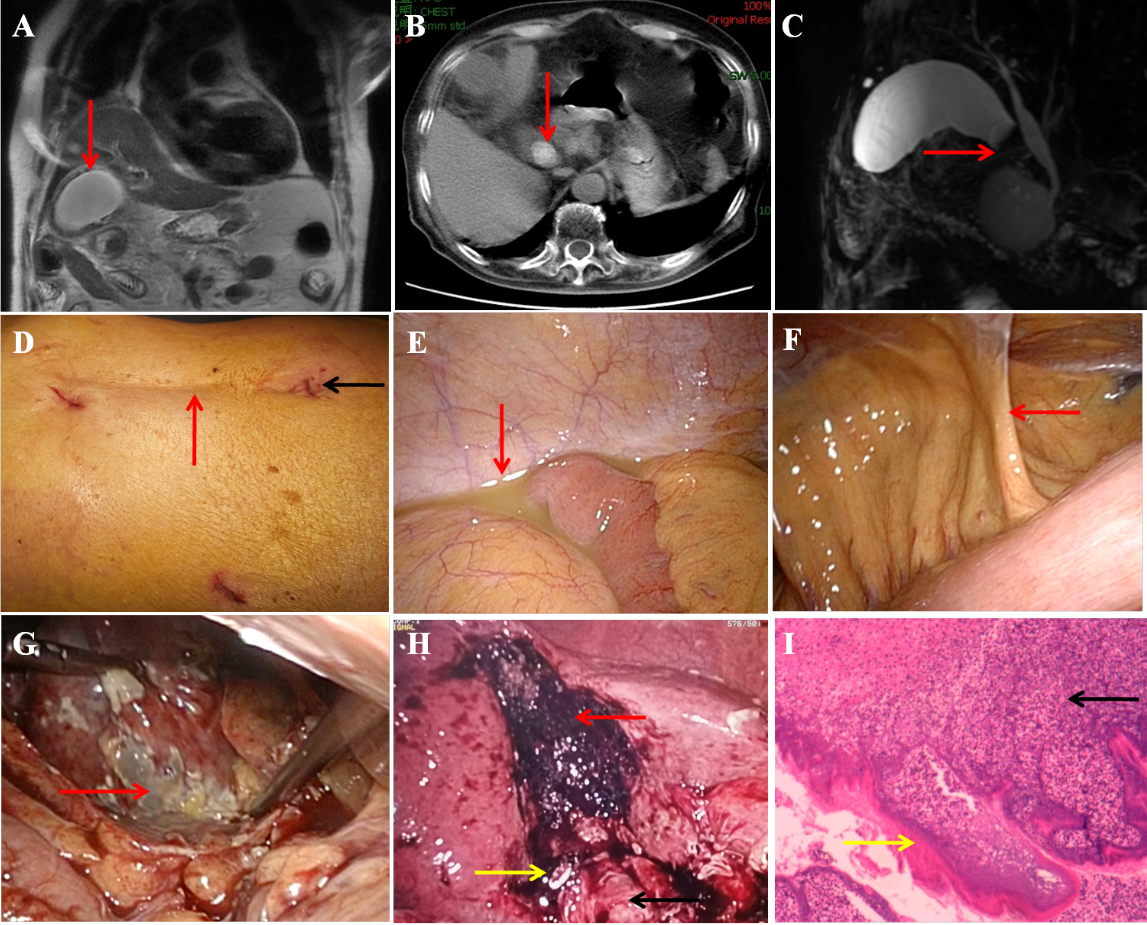 Figure 1 Preoperative abdominal magnetic resonance imaging, intraoperative findings, and postoperative pathological examination. A: Magnetic resonance imaging showed gallbladder wall thickness and pericholecystic fluid (red arrow); B: A high-signal shadow of about 2 cm in diameter was seen in the gallbladder neck (red arrow); C: Magnetic resonance cholangiopancreatography showed filling defect of the gallbladder neck (red arrow); D: Laparoscopic port (black arrow), upper abdominal incision scar (red arrow); E: Abdominal purulent effusion (red arrow); F: Severe right upper abdominal adhesions (red arrow); G: Gallbladder wall gangrene; H: Gallbladder bed wound (red arrow), cystic duct clamp (yellow arrow), common bile duct (black arrow); I: Massive neutrophil infiltration, abscess and necrosis formation in the gallbladder wall (black arrow), gallbladder mucosal epithelial necrosis and shedding (yellow arrow), hematoxylin and eosin staining, × 200.